OPA MATHEMATICS DEPARTMENT 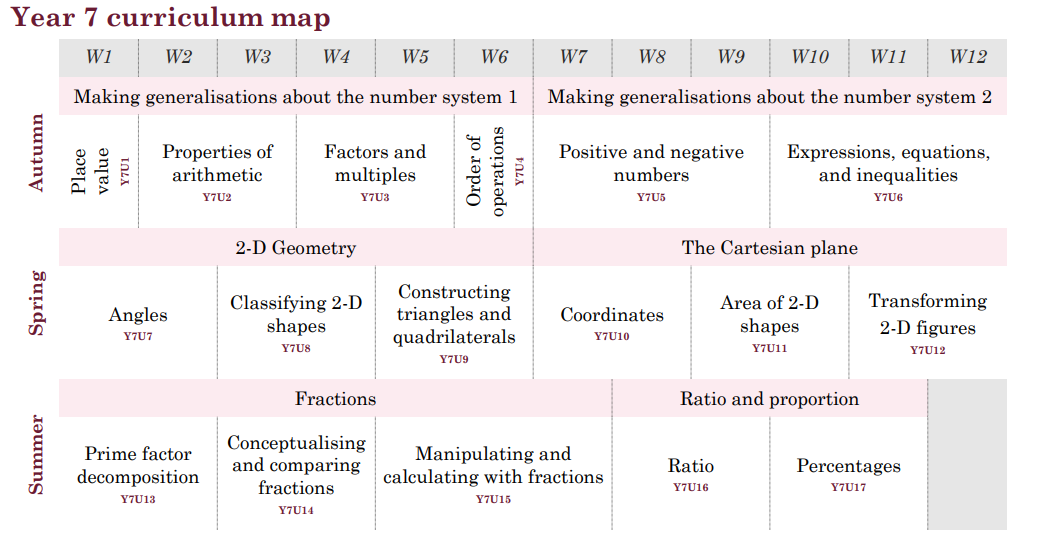 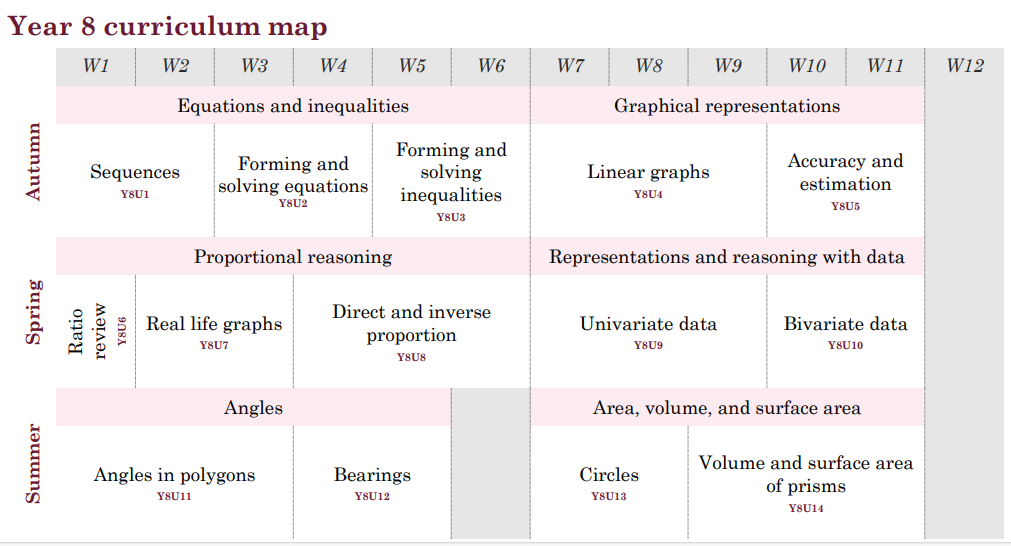 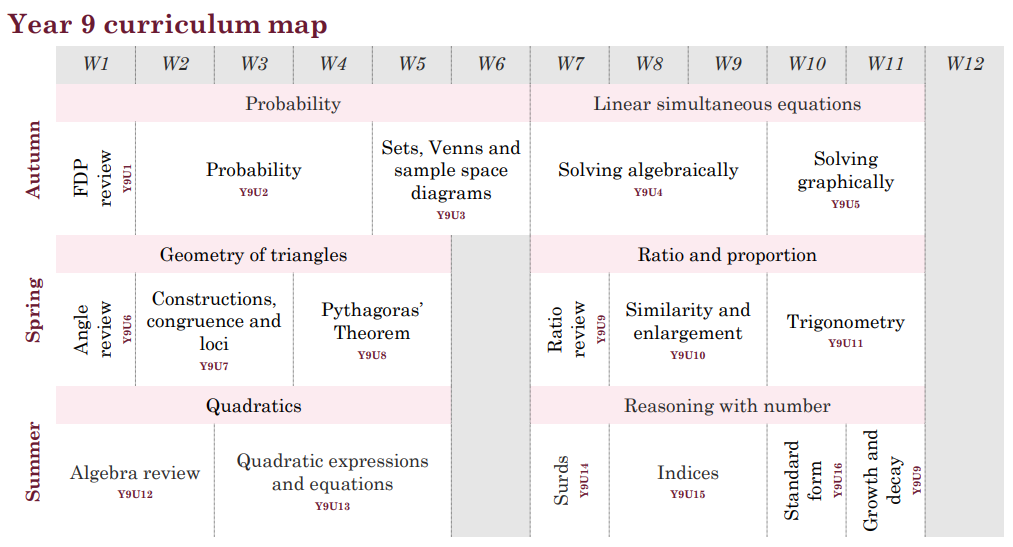 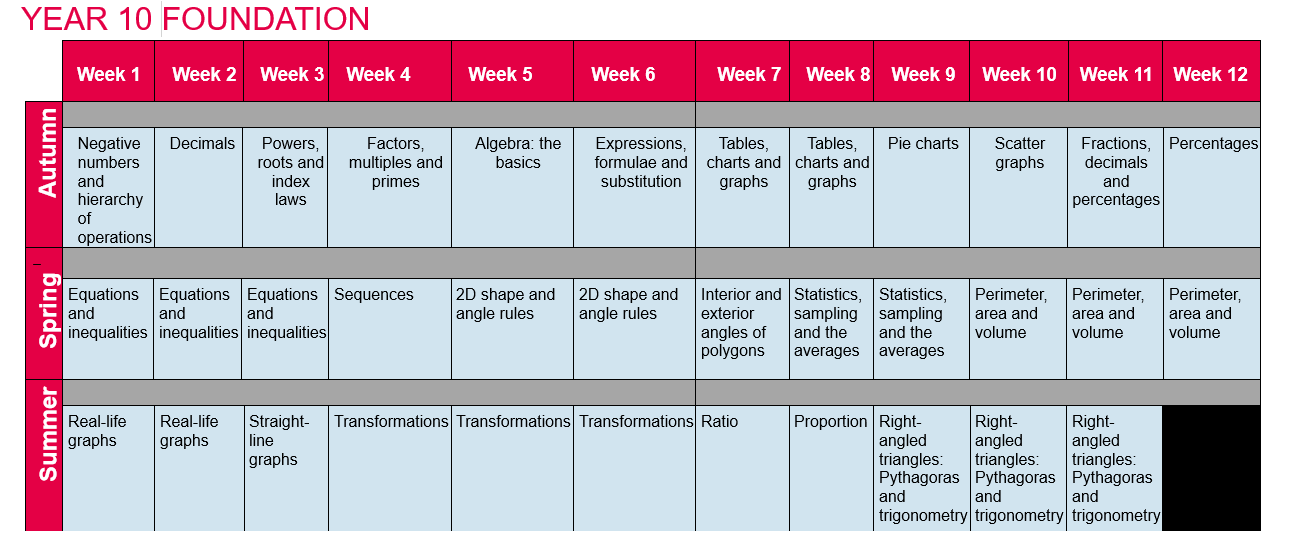 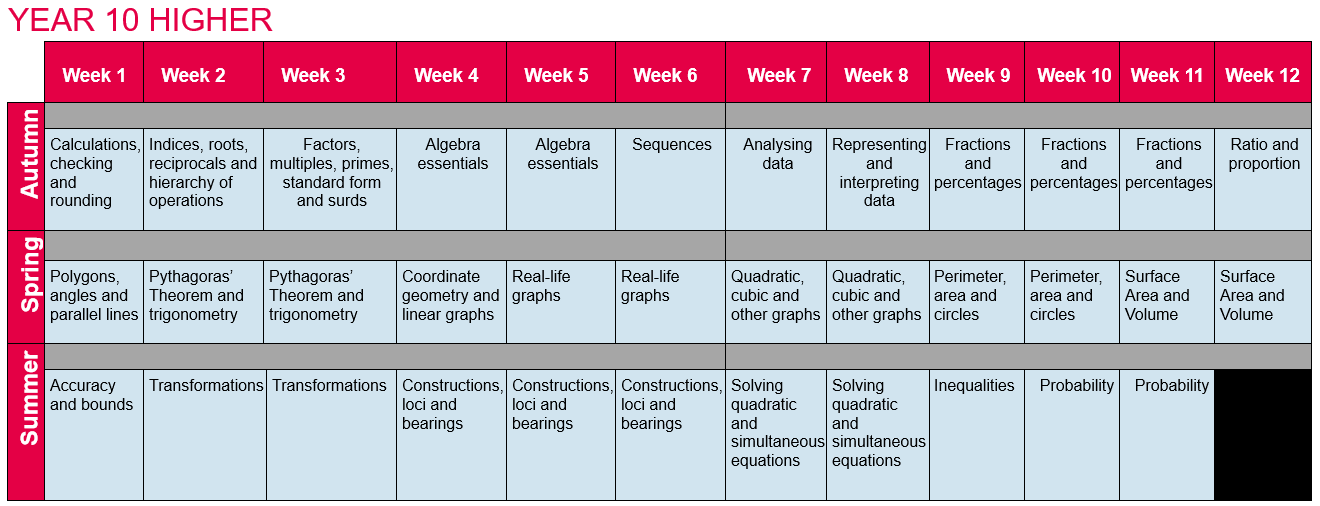 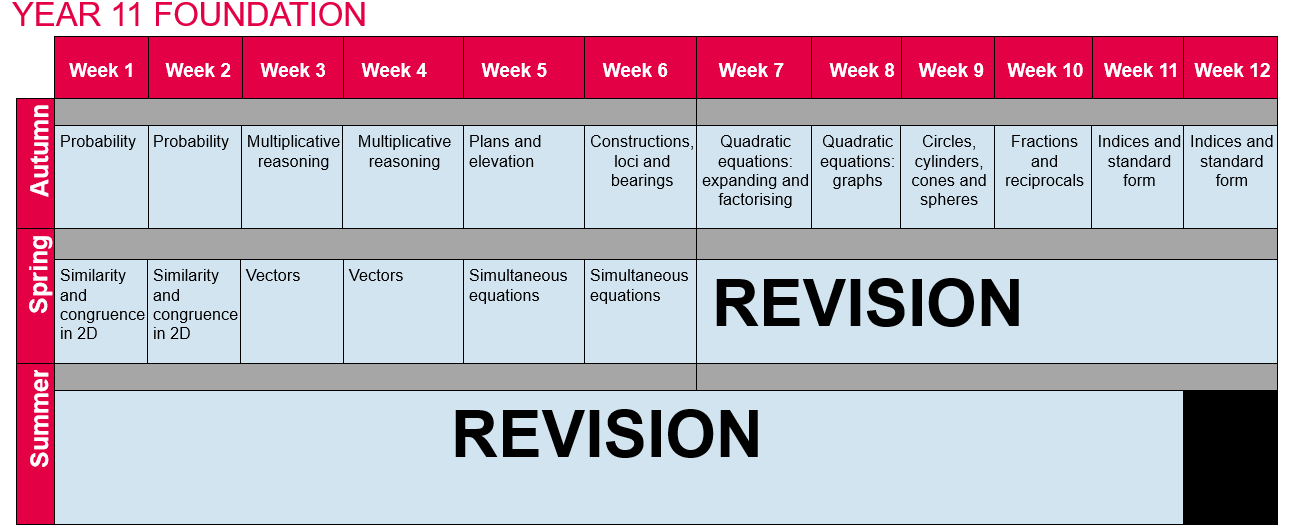 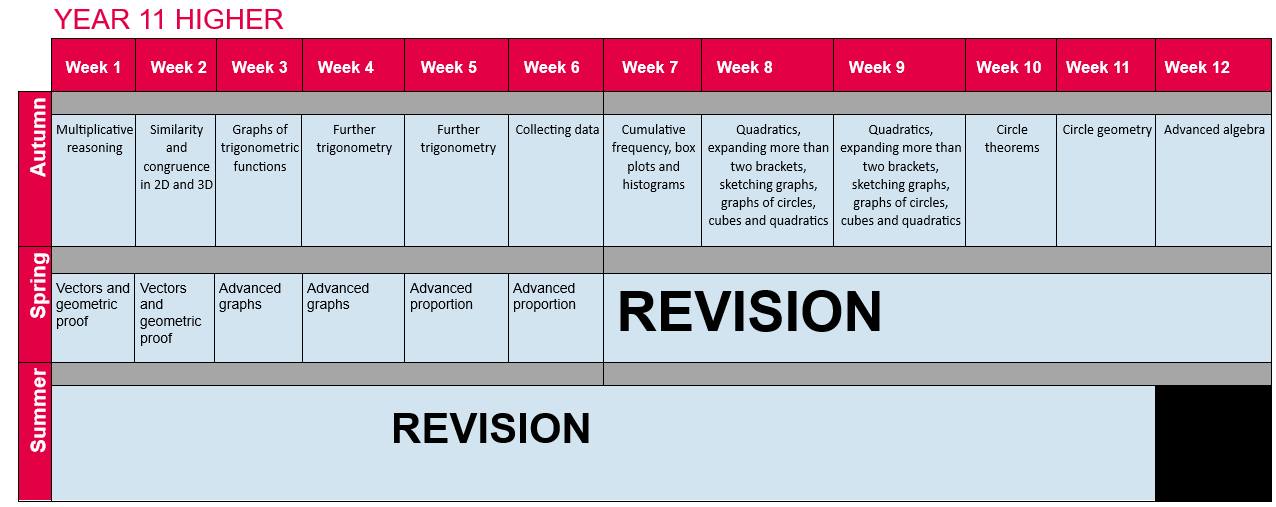 